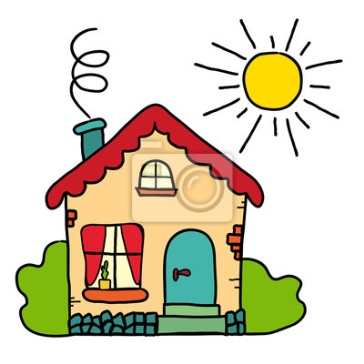 Witamy serdecznie 07.04.2021„Mój dom”Temat dnia: Mierzymy wysokość.Aktywność: muzyczna i matematyczna.Cele:- rozwijanie pamięci muzycznej- porównywanie położenia przedmiotów w przestrzeni - posługiwanie się określeniami: wysoko, nisko, wyżej, niżej- stosowanie liczebników porządkowych.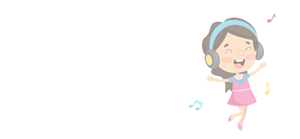 Na początek zapraszamy do wspólnej rozgrzewki przy muzyce. Trochę się powyginamy. Słuchajcie podczas zabawy dokładnie poleceń. Powodzenia https://www.youtube.com/watch?v=S5TFdKc6TB4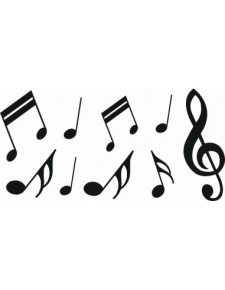 Dziś mamy trochę muzyki i trochę matematyki. Na początek zachęcamy do wysłuchania utworu, który zawarty jest w linku. To „Poranek” E. Griega. Muzyka klasyczna. Słuchaj utworu w skupieniu i ciszy. Następnie odpowiedz na pytania.https://www.youtube.com/watch?v=ECG26fw1i_c- jak określisz nastrój muzyki?- czy podczas słuchania utworu myślałeś/aś o czymś przyjemnym?- jak myślisz, dlaczego podczas słuchania tego utworu można się odprężyć i zrelaksować?- czy możesz pokazać ruchem ten utwór?Zachęcamy do interpretacji utworu i zilustrowania go ruchem. Możesz użyć w tym celu chusty, apaszki, krepiny. Spróbuj zatańczyć w rytm muzyki. Albo połóż się wygodnie na macie, lub kocu, zamknij oczy i przenieś się na łąki i pola pięknie pachnące kwiatami, zasypane miękką trawą, nad którymi unoszą się obłoki, lekkie jak wata cukrowa  Przyjemnie? Pozostań tak, aż do zakończenia utworu.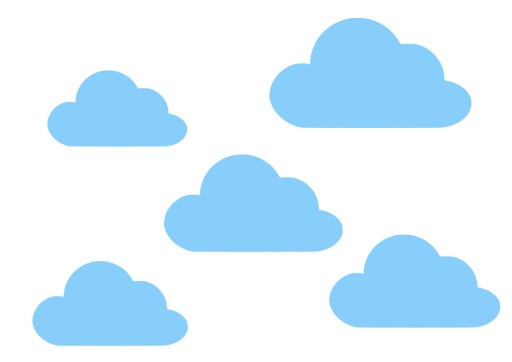 A teraz zapraszam do zabawy matematycznej. Posłuchaj opowiadania uważnie. „Wędrówka obłoków”Był sobie niebieski obłoczek. Sunął wolno po niebie. Rozglądał się dookoła. - Ach jak tu pięknie. Jakie wspaniałe widoki. Mogę sobie patrzeć i patrzeć na ziemię. Widzę wszystko doskonale.Nagle usłyszał czyjś głos:- Witaj, niebieski obłoczku.Obłoczek rozglądał się wokół, ale nikogo nie widział.- Nie widzę cię. Kim jesteś i skąd mnie wołasz?- Jestem białym obłoczkiem i znajduję się niżej niż ty.- Niżej niż ja?  A co to znaczy?- To znaczy, że jestem pod tobą.Niebieski obłoczek spojrzał w dół.- Ach, witaj biały obłoczku! Teraz już cię widzę. A dlaczego jesteś tak nisko?- Bo ja nie lubię być wysoko.- Ależ biały obłoczku, stąd są lepsze widoki. Widać wszystko i wszystkich. Widze nawet dzieci w przedszkolu.- No coś ty? Widzisz nawet dzieci?- Jasne, wejdź wyżej i się przekonasz.Biały obłoczek przesunął się wyżej. Teraz był już obok niebieskiego.- Ach, jak tu wysoko. Ale rzeczywiście wszystko widać.Spróbuj odpowiedzieć na pytania:- kto spacerował po niebie?- z kim rozmawiał niebieski obłok?- który obłoczek był wyżej?- który obłoczek był niżej?- dlaczego biały obłoczek chciał być niżej?- który obłoczek był wyżej na końcu opowiadania?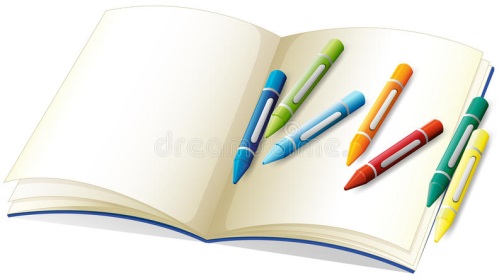 A teraz otwórz karty pracy na stronie 66Określ wysokość kolorowych domów i pisz po śladzie cyfry. Pokoloruj dokładnie dom, który podobny jest do twojego. Porównaj domy i wskaż najniższy oraz najwyższy.Na zakończenie chciałabym, aby każde z Was poćwiczyło sznurowanie butów  A w załącznikach znajdziecie też dwa obłoczki. Możecie je wyciąć i zrobić piękny rysunek naklejając obłoczki na odpowiedniej wysokości tuż nad przedszkolem  narysujcie również przedszkole, plac zabaw i ogród. Czekamy na Wasze prace 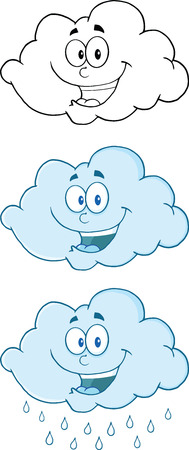 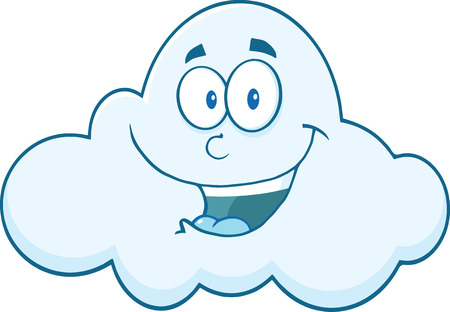 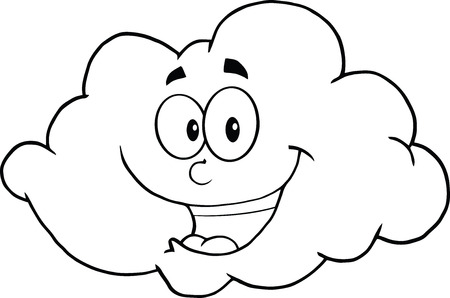 Dodatkowa niespodzianka. Który domek jest najmniejszy? Otocz cieloną pętlą Który jest największy? Otocz niebieską pętlą.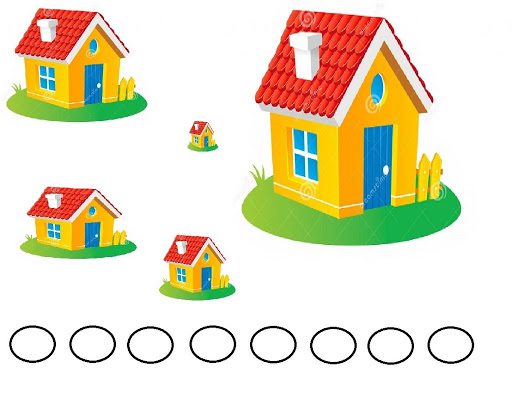 Edyta Dziedzic-GodlewskaNatalia Nalepa